I Europa EstelarMT-16600  - Web: https://viaje.mt/rinoe14 días y 12 nochesDesde $1699 USD | DBL + 799 IMP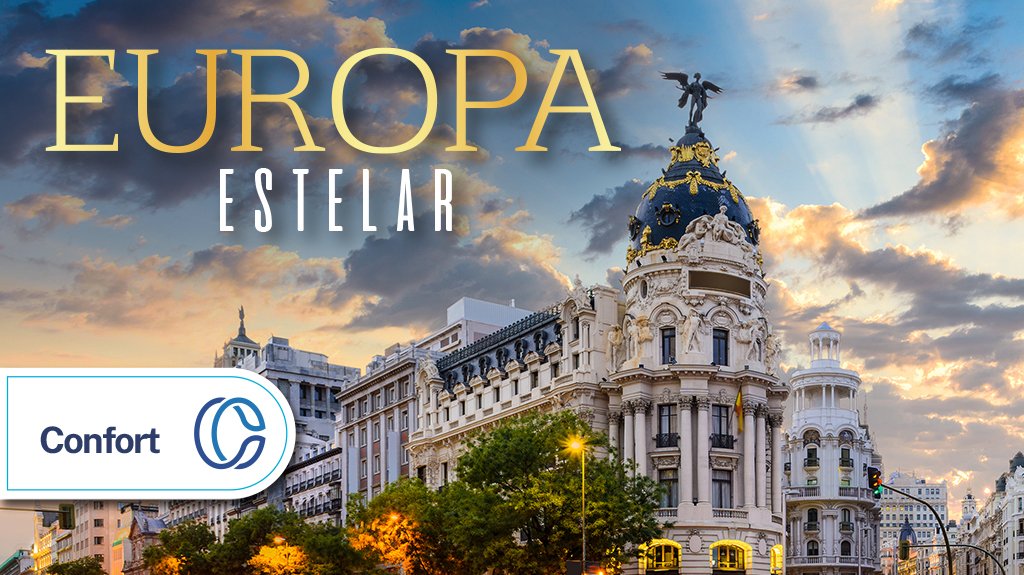 Incluye vuelo conI SALIDAS                    I PAISESPaíses Bajos, Bélgica, Inglaterra, Francia, España.I CIUDADESÁmsterdam, La Haya, Delft, Bruselas, Brujas, Londres, París, Blois, Burdeos, Burgos, Madrid.I ITINERARIODíA 01 MéXICO  -  AMSTERDAMPresentarse en el aeropuerto de la Ciudad de México para tomar vuelo con destino a Amsterdam. Noche a bordo.DíA 02 áMSTERDAMLlega-da a Amsterdam, trámites de aduana y traslado al hotel. Tarde libre para realizar actividades personales o posibilidad de tomar tour opcional. AlojamientoTour opcional: Crucero por los canales iluminados de ámsterdam.DíA 03 áMSTERDAMDesayuno. Realizaremos una visita panorámica a la ciudad mas bella y romántica de Europa llamada ldquo;La Venecia del norterdquo; llena de coloridas casas, canales, y puentes donde se combina la belleza y la cultura. Podremos visitar un centro de los talleres de tallado de diamantes, admirar su arquitectura barroca del siglo XVI y XVII entre los que destaca el antiguo ayuntamiento y new Kerk. Tarde libre para realizar actividades personales o posibilidad de tomar tour opcional. Alojamiento.Tour opcional: Excursión a Marken y VolendamDíA 04 áMSTERDAM  -  LA HAYA- DELFT  -  BRUSELAS (257 KM)Desayuno. Salida hacia La Haya, capital administrativa, breve parada para conocer los edificios que contienen distintos organismos del gobierno holandés. A continuación, hacia Delft, breve recorrido pano-rámico a una de las villas más bonitas de Holanda. Traslado hacia Bruselas. Alojamiento.DíA 05 BRUSELAS  -  BRUJAS  -  LONDRESDesayuno. Visita panorámica de Bruselas, donde veremos la Grand Place, la catedral de San Miguely Santa Gúdula, las Galerías Reales y el gracioso Manneken Pis. Parada fotográfica en el Atomium, uno de los emblemas de Bélgica. A continuación, pasaremos por Brujas, tiempo libre para actividades personales o posibilidad de realizar tour opcional. Nos dirigimos hacia Londres cruzando en ferry. Alojamiento.Tour opcional: Magia medieval en los canales de Brujas.DíA 06 LONDRESDesayuno. Recorrido por la capital de Reino Unido, visitando sus principales avenidas y monumentos. Descubriremos lugares como Picadilly Circus, Oxford Street, Trafalgar Square, Abadía de Westminster y el parlamento con su famoso Big Ben. En el palacio de Buckingham asistiremos al cambio de guardia si se realiza ese día. Tarde libre para actividades personales o posibilidad de realizar un tour opcional. Alojamiento.Tour opcional: Londres Histórico: Museo Británico + Crucero por el Támesis + London Eye.DíA 07 LONDRES  -  PARíSDesayuno. Salida hacia el puerto de Dover para embarcar en el ferry y cruzar el Canal de la Mancha. Después de 75 minutos llegaremos al puerto de Calais. Desembarcaremos y a continuación hacia París. Tiempo libre o posibilidad de realizar el tour opcional. Alojamiento.Tour opcional: Instagram desde París.DíA 08 PARíSDesayuno. Por la mantilde;ana, visita panorámica de ldquo;La ciudad del amorrdquo;, donde recorreremos sus lugares más emblemáticos como la Plaza de la Concordia y disfrutar de su espectacular arquitectura, Panteón, Jardín de Luxemburgo, orillas del río Sena  Palacio Nacional de los Inválidos. Acabamos la visita en los Campos de Marte para fotografiar la Torre Eiffel. Resto de la tarde libre o posibilidad de realizar tour opcional. Alojamiento.Tour opcional: París Bohemio: El Montmartre de los pintores y navegación por el Sena.DíA 09 PARíSDesayuno. Día libre para realizar actividades personales o posibilidad de realizar tour opcional.Alojamiento.Tour Opcional: Secretos de Versalles (Palacio y Jardines)DíA 10 PARIS  -  BLOIS  -  BURDEOS (597 KM)Desa-yuno.Salida hacia Burdeos haciendo una breve parada en Blois, con su castillo a orillas del Loira. Podremos conocer su casco antiguo, su centro animado y sus hermosos edificios,ideal para recorrer a pie y dejarnos maravillar por su encanto. Continuamos nuestro caminohacia Burdeos, capital de la región Nueva Aquitania y Patrimonio de la Humanidad. Podremos apreciar la Place de la Bourse, así como Miroir drsquo;eaur, conocida como ldquo;la fuente reflectante más grande del mundo. Alojamiento.DíA 11 BURDEOS  -  BURGOS  -  MADRIDDesayuno. Salida con dirección a Madrid vía Burgos. Esta ciudad se caracteriza por su arquitectura medieval intacta. Su sitio más conocido es la Catedral de Santa María, de estilo gótico francés con 3 entradas principales con campanarios adornados, después continuaremos con dirección hacia Madrid. Tiempo libre o posibilidad de realizar tour opcional. Alojamiento.Tour opcional: Cena con Show Flamenco.DíA 12 MADRIDDesayuno. Tendremos el primer contacto con la ciudad más animada de Europa y disfrutaremos de una visita panorámica, con recorrido a través de las principales avenidas, plazas y monumentos, como Gran Vía, Cibeles y el Ayuntamiento, Puerta de Alcalá, Santiago Bernabéu, Plaza Castilla, Plaza Oriente donde se sitúa el Palacio Real. Tarde libre para pasear por sus calles, actividades personales o tomar tour opcional. Alojamiento.Tour opcional: Tesoros de Toledo.DíA 13 MADRIDDesayuno. Día libre para realizar actividades personales. AlojamientoDíA 14 MADRID  -  MéXICODesayuno. A la hora prevista traslado al aeropuerto para tomar el vuelo de regreso a su ciudad de ori-gen.I TARIFAS -  Precios indicados por persona en USD         -  Los precios cambian constantemente, así que te sugerimos la verificación de estos, y no utilizar este documento como definitivo, en caso de no encontrar la fecha dentro del recuadro consultar el precio del suplemento con su ejecutivo.I HOTELESPrecios vigentes hasta el 25/12/2024I EL VIAJE INCLUYE  ● BOLETO DE AVIÓN MEXICO – AMSTERDAM – MADRID – MEXICO, VOLANDO EN CLASE TURISTA  ● TRASLADOS DE LLEGADA Y SALIDA, DESDE LOS AEROPUERTOS INTERNACIONALES.  ● AUTOBÚS CONFORTABLE Y MODERNO   ● 12 NOCHES DE ALOJAMIENTO EN CATEGORÍA INDICADA   ● DESAYUNOS, DIARIOS   ● VISITAS PANORÁMICAS DE LA CIUDAD TAL Y COMO SE INDICA EN EL ITINERARIO.  ● GUÍA ACOMPAÑANTE DURANTE EL VIAJE  ● GUÍAS LOCALES EN LAS PRINCIPALES CIUDADES   ● SEGURO TURÍSTICO.  ● NUESTROS PRECIOS INCLUYEN TODAS LAS TASAS DE ALOJAMIENTO.  ● ASISTENCIA 24HRS ANTES Y DURANTE SU VIAJE.I EL VIAJE NO INCLUYE  ● SERVICIOS NO ESPECIFICADOS EXCURSIONES SERVICIOS Y ALIMENTOS QUE SE MARCAN COMO OPCIONALES.   ● GASTOS PERSONALES.  ● PROPINAS A GUÍAS Y CHOFERES.I NOTASNOTAS IMPORTANTESItinerario sujeto a cambio, de acuerdo a su fecha de salida.NOTAS IMPORTANTES DE ALOJAMIENTODurante la temporada de juegos olímpicos y paralímpicos (del 08 de julio al 15 de septiembre del 2024), el hospedaje en París será otorgado a los alrededores de esta ciudad, por lo cual proporcionaremos el traslado a la ciudad el día de la visita panorámica, este podría realizarse vía autobús, metro o algún otro medio de transporte que dicten las autoridades encargadas de la logística y seguridad de la ciudad de París durante todo el evento.I TOURS ADICIONALESPAQUETE 01 2024 USD 320.00INCLUYE:CRUCERO POR LOS CANALES ILUMINADOS DE ÁMSTERDAM.MAGIA MEDIEVAL EN LOS CANALES DE BRUJAS.INSTAGRAM DESDE PARÍS.CENA CON SHOW FLAMENCO.EXCURSIÓN A MARKEN Y VOLENDAMPAQUETE 02 2024 USD 490.00INCLUYE:EXCURSIÓN A MARKEN Y VOLENDAM.LONDRES HISTÓRICO: MUSEO BRITÁNICO + CRUCERO POR EL TÁMESIS + LONDON EYE.PARÍS BOHEMIO.SECRETOS DE VERSALLES (PALACIO Y JARDINES).CENA CON SHOW FLAMENCO.TESOROS DE TOLEDO.PAQUETE 03 2024 USD 660.00INCLUYE:CRUCERO POR LOS CANALES ILUMINADOS DE ÁMSTERDAM.EXCURSIÓN A MARKEN Y VOLENDAM.MAGIA MEDIEVAL EN LOS CANALES DE BRUJAS.LONDRES HISTORICO: MUSEO BRITÁNICO + CRUCERO POR EL TÁMESIS + LONDON EYE.INSTAGRAM DESDE PARÍS.PARÍS BOHEMIO.SECRETOS DE VERSALLES (PALACIO Y JARDINES).CENA CON SHOW FLAMENCO.TESOROS DE TOLEDO.POLÍTICAS DE CONTRATACIÓN Y CANCELACIÓNhttps://www.megatravel.com.mx/contrato/03-europa-bloqueos-gral.pdfPrecios indicados en USD, pagaderos en Moneda Nacional al tipo de cambio del día.Los precios indicados en este sitio web, son de carácter informativo y deben ser confirmados para realizar su reservación ya que están sujetos a modificaciones sin previo aviso.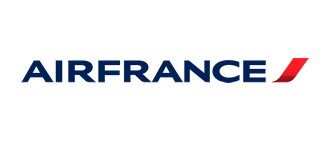 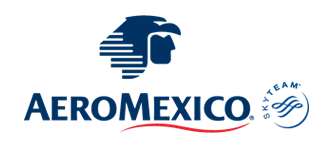 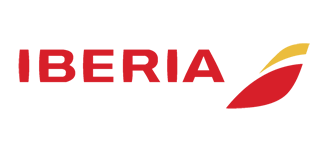 2024Junio:  26Julio:  03,  10,  17,  24,  31Agosto:  07,  14,  21,  28Septiembre:  11,  18,  25Octubre:  02,  09,  16,  23,  30Noviembre:  06,  13,  20,  27Diciembre:  04,  11,  18,  25TARIFAS 2024TARIFAS 2024TARIFAS 2024TARIFAS 2024TARIFAS 2024TARIFAS 2024Menor ASencillaDobleTriple$ 1249$ 2699$ 1699$ 1699Impuestos Aéreos 2024 $ 799SUPLEMENTOS 2024SUPLEMENTOS 2024Junio: 26  Julio: 3, 10, 17, 24, 31  Diciembre: 11, 18, 25$ 499Agosto: 7$ 399Agosto: 14, 21, 28  Octubre: 9, 23  Noviembre: 27  Diciembre: 4$ 299Septiembre: 11, 18, 25  Octubre: 2, 16, 30  Noviembre: 6, 13, 20$ 199HOTELES PREVISTOS O SIMILARESHOTELES PREVISTOS O SIMILARESHOTELES PREVISTOS O SIMILARESHOTELES PREVISTOS O SIMILARESPAíSCIUDADHOTELTIPOPaíses BajosámsterdamIbis ámsterdam Schipol Airport O SimilarTurista SuperiorBélgicaBruselasDes Colonies O SimilarTurista SuperiorInglaterraLondresIbis London Wembley O SimilarTurista SuperiorFranciaParísIbis Porte De Clichy Centre /Ibis 17 Clichy Batignolles / Novotel Paris Est O SimilarTurista SuperiorBurdeosBamp;B Gare St Jean O SimilarTurista SuperiorEspantilde;aMadridHoliday Inn Express Alcobendas Madrid O SimilarTurista Superiorésta es la relación de los hoteles utilizados más frecuentemente en este circuito. Reflejada tan sólo a efectos indicativos, pudiendo ser el pasajero alojado en establecimientos similares o alternativosésta es la relación de los hoteles utilizados más frecuentemente en este circuito. Reflejada tan sólo a efectos indicativos, pudiendo ser el pasajero alojado en establecimientos similares o alternativosésta es la relación de los hoteles utilizados más frecuentemente en este circuito. Reflejada tan sólo a efectos indicativos, pudiendo ser el pasajero alojado en establecimientos similares o alternativosésta es la relación de los hoteles utilizados más frecuentemente en este circuito. Reflejada tan sólo a efectos indicativos, pudiendo ser el pasajero alojado en establecimientos similares o alternativos